Invitation  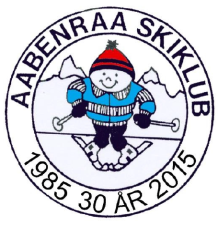 Til Aabenraa skiklubs 30 års jubilæumsfestfredag den 14. august 2015 kl. 16.00i fælleshuset ved Løjt Feriecenter, Sandskærvej 580, 6200 Aabenraa.I år er det 30 år siden en lille flok entusiastiske skiløbere mødtes tilfældigt i Aabenraa og besluttede at starte en skiklub. Den første klubtur i 1987 arrangeret i samarbejde med Vejle skiklub gik til Flachau. Også skigymnastikken kom til i 1987. Siden har skiklubben dannet ramme om rigtig mange dejlige timer på ski, snowboard og kælk – med og uden instruktør. Det vil vi gerne fejre.Tag familien med til en uformel og hyggelig sammenkomst med mulighed for både udendørs og indendørs aktiviteter og samvær. Der er adgang til lejeplads og udendørs svimmingpool, så tag gerne badetøjet med. Program:KL. 16.00: velkomst med boblevand og snacksKl. 16.30: skattejagt for børn og barnlige sjæleKl. 18.00: BuffetI løbet af aftenen: - 30 års jubilarerne, Jan Hammer og Finn Juhler fortæller om skiklubbens start- Ordet er frit: fortællehatten vil gå rundt til alle, der har lyst til at bidrage med en god, sjov, skør, anderledes eller lærerig oplevelse i sneen.- mulighed for at se billeder og video fra klubture. Medbring gerne fotos/videoklip.Pris: 50 kr. for voksne og 25 kr. for børn til og med 18 år.Medbring selv drikkevarer til middagenBetaling på kontonr. 7910-2026212 ogtilmelding senest lørdag den 1. august til Erich Turnowsky,E-mail: eturnowsky@mail.dk eller tlf.: 74621140/40470454  Ved tilmelding oplyses:- hvor mange børn og voksne, der deltager- ankomsttidspunkt (hvis I fx først kommer til middagen)Mange hilsner fra skiklubbens bestyrelse